The TD Summer Reading Club surveys are now available.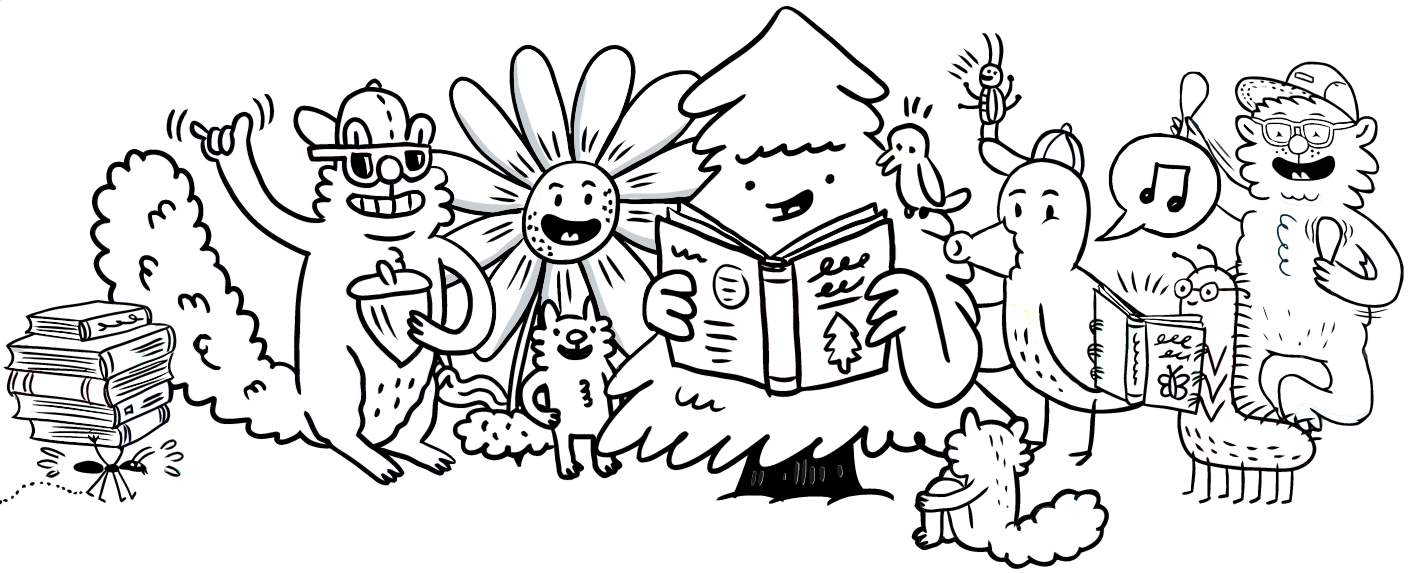 Kids and Parents: Please fill one out today!